                                    Unit IV. People and Places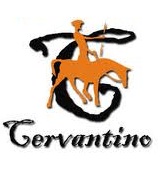 Lesson 1: Folk Heroes     Post- Listening ActivityName: ______________________________________________________________Read the following sentences and put special attention to the words in bold:It is illegal hunt in the king´s property without permission.The feast took place at the palace.Robin Hood put the pig on the table.What are referring these sentences? (choose one)These refer to positions in a certain place. (Prepositions of Place and Locations)These refer to the time of the action. ( Prepositions of Time)Complete the following Rule:Look at the following Conceptual Map:ExercisesComplete the following sentences using prepositions of place and locations (in, on , at). Pay attention at the context described in the brackets ()I met my wife ___________ the theater. (while watching a movie)I spilled my drink ____________the theater (on the floor of the building) She works ______________ the library on Wednesdays. (public place)She found a rare coin _____________ the library (building). Dr. Jones works _______________ the hospital every day. (public place)John was _____________ the hospital for a week with a broken leg.  (under observation)Some students are___________home because of the vacations. (general place)The lawyer is __________his office. (inside the building)María is __________the mall buying some clothes. (public place)She was taking a nap ______her bed. (inside the blankets)Tomorrow we have to check out some books________the library. (public place)The boy is______the horse. (specific place)My brothers are______class. (general place)The pictures are_______the car. (inside a place)